Министерство здравоохранения Российской ФедерацииНовокузнецкий государственный институт усовершенствования врачей – филиал федерального государственного бюджетного образовательного учреждения дополнительного профессионального образования «Российская медицинская академия непрерывного профессионального образования»Кафедра общей врачебной практики (семейного врача)Аннотация к дополнительной профессиональной программе повышения квалификации «Актуальные вопросы вакцинопрофилактики»Цель реализации: подготовка квалифицированного специалиста со средним медицинским образованием,  совершенствующего общие и профессиональные компетенции в области оказания иммунопрофилактической помощи населению, способного и готового для самостоятельной профессиональной деятельности.Срок освоения: 2 недели – 72 часа Форма обучения: очная с применением дистанционных образовательных технологий (ДОТ).Категория слушателей: сестринское  дело, лечебное дело, общая практика Форма итоговой аттестации: экзаменВыдаваемый документ: лицам, успешно освоившим дополнительную профессиональную программу повышения квалификации и сдавшим экзамен, выдается удостоверение о прохождении циклаУчебный план:Заведующая кафедрой	                 Алексеева Наталья Сергеевна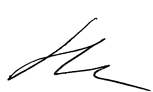 №n\nНазвание и темы рабочей программыТрудоёмкость(акад. час)Тип занятияТип занятияТип занятияТип занятия дот Формируемые компетенцииФорма контроля№n\nНазвание и темы рабочей программыТрудоёмкость(акад. час)ЛекцииПрактические занятияПрактические занятияПрактические занятия дот Формируемые компетенцииФорма контроля№n\nНазвание и темы рабочей программыТрудоёмкость(акад. час)ЛекцииПрактика/ семинарСКСтажировка дот Формируемые компетенцииФорма контроля1.Рабочая программа учебного модуля 1 «Организация и основы прививочной работы»8143ОК-2ПК-2.1ПК-2.2ПК-2.4ПК-2.6ПК-3.1П/А(З)1.1.Правовые основы и нормативно-методическое обеспечение вакцинопрофилактики. Национальный календарь профилактических прививок4121Т/К1.2.Абсолютные и относительные противопоказания к вакцинации2-11Т/К1.3.Побочные проявления после иммунизации 2-11Т/К2.Рабочая программа учебного модуля 2 «Вакцинопрофилактика различных инфекционных заболеваний»5813369ОК-2ПК-2.1ПК-2.2ПК-2.4ПК-2.6ПК-3.1П/А(З)2.1.Вакцинопрофилактика воздушно-капельных инфекций (дифтерия, коклюш, корь, краснуха, эпидемический паротит, ветряная оспа, грипп, ковид-19)204133Т/К2.2.Вакцинопрофилактика кишечных инфекций (ротавирусная инфекция, холера, брюшной тиф)6141Т/К2.3.Вакцинопрофилактика легочных инфекций (респираторно-синцитиальная инфекция, пневмококковая инфекция, гемофильная инфекция)624-Т/К2.4.Вакцинопрофилактика внутриклеточных инфекций (туберкулез, бруцеллез)4121Т/К2.5.Вакцинопрофилактика нейроинфекций (полиомиелит, менингококковая инфекция, столбняк, бешенство, клещевой вирусный энцефалит)12282Т/К2.6.Вакцинопрофилактика антропонозов (вирусный гепатит А, вирусный гепатит В, дифтерия, вирус папилломы человека)4121Т/К2.7.Вакцинопрофилактика природно-очаговых зоонозов (туляремия, лептоспироз)4121Т/К2.8.Вакцинация беременных211-Т/КИТОГОВАЯ АТТЕСТАЦИЯИТОГОВАЯ АТТЕСТАЦИЯ66ОК-2ПК-2.1ПК-2.2ПК-2.4ПК-2.6ПК-3.1ЭОбщая трудоемкость освоения программыОбщая трудоемкость освоения программы72144612